ПАСПОРТ ПРОЕКТАПЛАН МЕРОПРИЯТИЙреализации проекта «Развитие профессиональных компетенций педагогов дополнительного образования на основе включения в инновационную деятельность»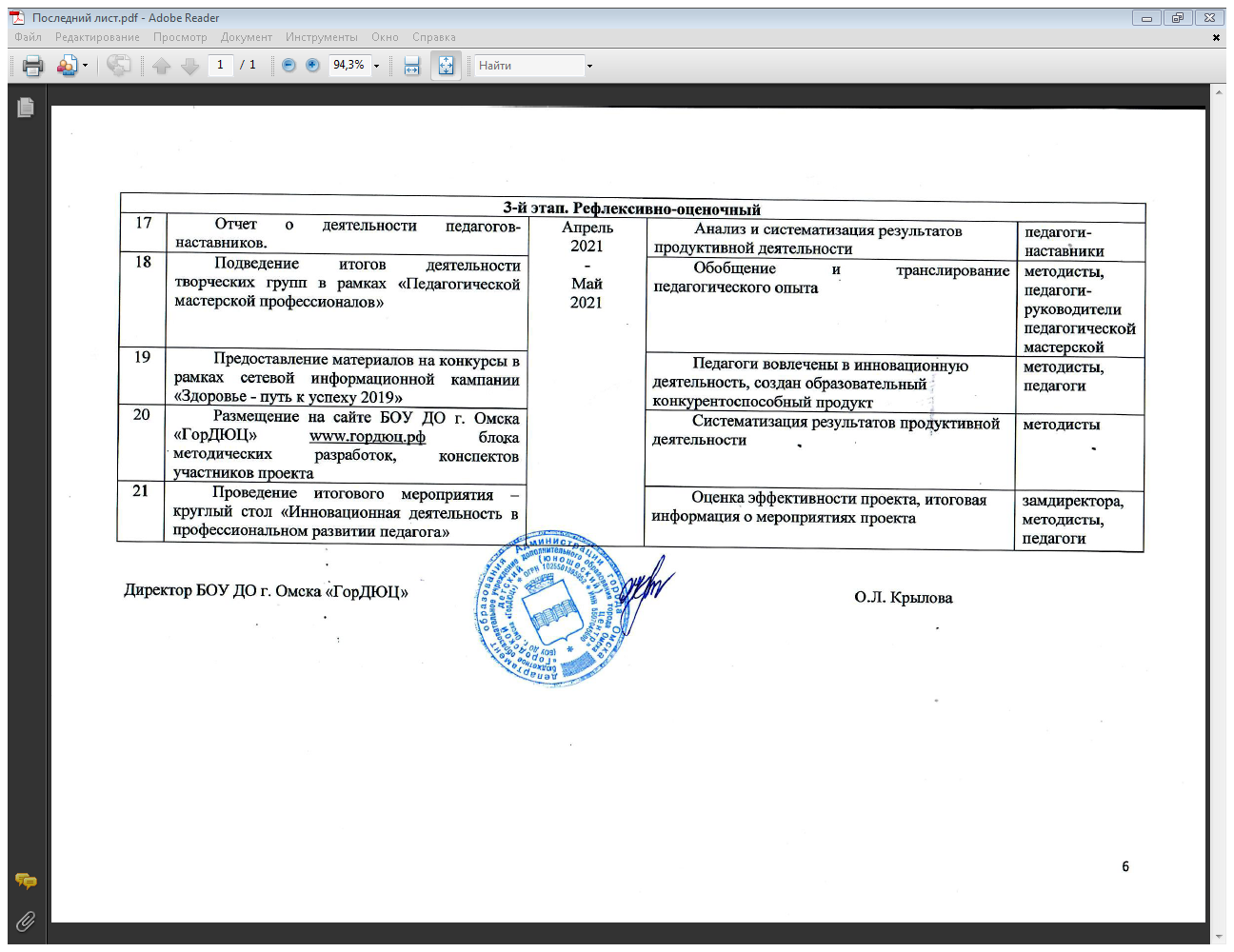 I. Общая информацияI. Общая информацияI. Общая информацияI. Общая информацияI. Общая информация1Наименование образовательной организациибюджетное образовательное учреждение дополнительного образования города Омска «Городской детский (юношеский) центр»бюджетное образовательное учреждение дополнительного образования города Омска «Городской детский (юношеский) центр»бюджетное образовательное учреждение дополнительного образования города Омска «Городской детский (юношеский) центр»2Наименование проекта«Развитие профессиональных компетенций педагогов дополнительного образования на основе включения в инновационную деятельность»«Развитие профессиональных компетенций педагогов дополнительного образования на основе включения в инновационную деятельность»«Развитие профессиональных компетенций педагогов дополнительного образования на основе включения в инновационную деятельность»3Руководитель организацииДиректор БОУ ДО г. Омска «ГорДЮЦ» О.Л. КрыловаДиректор БОУ ДО г. Омска «ГорДЮЦ» О.Л. КрыловаДиректор БОУ ДО г. Омска «ГорДЮЦ» О.Л. Крылова4Руководитель проектаЗаместитель директора БОУ ДО г. Омска «ГорДЮЦ» С.А. ВасильеваЗаместитель директора БОУ ДО г. Омска «ГорДЮЦ» С.А. ВасильеваЗаместитель директора БОУ ДО г. Омска «ГорДЮЦ» С.А. Васильева5Команда проектаМ.Л. Ененко,	старший методистО.И. Усатова,	старший методистС.Л. Шебалина, старший методистИ.Н. Шевченко, методистМ.Л. Ененко,	старший методистО.И. Усатова,	старший методистС.Л. Шебалина, старший методистИ.Н. Шевченко, методистМ.Л. Ененко,	старший методистО.И. Усатова,	старший методистС.Л. Шебалина, старший методистИ.Н. Шевченко, методист5Фактический адрес ОО644088, г. Омск, ул. Энтузиастов, 25 "Б", 4 этаж644088, г. Омск, ул. Энтузиастов, 25 "Б", 4 этаж644088, г. Омск, ул. Энтузиастов, 25 "Б", 4 этаж6Контактная информацияТел: (8 3812) 22-55-29 Адрес электронной почты: krylovasentr@mail.ruТел: (8 3812) 22-55-29 Адрес электронной почты: krylovasentr@mail.ruТел: (8 3812) 22-55-29 Адрес электронной почты: krylovasentr@mail.ru7Целевая группа проектаПедагоги дополнительного образования образовательной организацииПедагоги дополнительного образования образовательной организацииПедагоги дополнительного образования образовательной организацииII. Описание проектаII. Описание проектаII. Описание проектаII. Описание проектаII. Описание проекта8Актуальность и значимость реализации проектаАктуальность данного проекта состоит в том, что он создает условия для профессионального роста педагога на основе инновационных подходов организации методического сопровождения. Проект отвечает на современные вызовы общества: педагог должен обладать новыми компетенциями, в частности цифровыми. Базовые ресурсы знаний, соединенные с профессиональными индивидуальными и коллективными навыками, помогут организации адекватно и результативно отвечать на изменяющиеся условия в системе образования, социальные вызовы и рыночную ситуацию в обществе.В условиях внедрения профстандарта педагога необходимо умелое использование инновационных подходов и технологий для развития организации в целом. Проект «Развитие профессиональных компетенций педагогов дополнительного образования на основе включения в инновационную деятельность» соответствует задачам федеральных приоритетных проектов «Новые возможности для каждого», «Доступное дополнительное образование для детей».Актуальность данного проекта состоит в том, что он создает условия для профессионального роста педагога на основе инновационных подходов организации методического сопровождения. Проект отвечает на современные вызовы общества: педагог должен обладать новыми компетенциями, в частности цифровыми. Базовые ресурсы знаний, соединенные с профессиональными индивидуальными и коллективными навыками, помогут организации адекватно и результативно отвечать на изменяющиеся условия в системе образования, социальные вызовы и рыночную ситуацию в обществе.В условиях внедрения профстандарта педагога необходимо умелое использование инновационных подходов и технологий для развития организации в целом. Проект «Развитие профессиональных компетенций педагогов дополнительного образования на основе включения в инновационную деятельность» соответствует задачам федеральных приоритетных проектов «Новые возможности для каждого», «Доступное дополнительное образование для детей».Актуальность данного проекта состоит в том, что он создает условия для профессионального роста педагога на основе инновационных подходов организации методического сопровождения. Проект отвечает на современные вызовы общества: педагог должен обладать новыми компетенциями, в частности цифровыми. Базовые ресурсы знаний, соединенные с профессиональными индивидуальными и коллективными навыками, помогут организации адекватно и результативно отвечать на изменяющиеся условия в системе образования, социальные вызовы и рыночную ситуацию в обществе.В условиях внедрения профстандарта педагога необходимо умелое использование инновационных подходов и технологий для развития организации в целом. Проект «Развитие профессиональных компетенций педагогов дополнительного образования на основе включения в инновационную деятельность» соответствует задачам федеральных приоритетных проектов «Новые возможности для каждого», «Доступное дополнительное образование для детей».9Цель реализации проектаОтработка новых управленческих подходов в организации сопровождения профессионального развития педагогов и формирования творчески работающего коллектива педагогов-инноваторов.Отработка новых управленческих подходов в организации сопровождения профессионального развития педагогов и формирования творчески работающего коллектива педагогов-инноваторов.Отработка новых управленческих подходов в организации сопровождения профессионального развития педагогов и формирования творчески работающего коллектива педагогов-инноваторов.10Задачи проектаПовысить мотивацию педагогов к участию в инновационной деятельностиРазработать системный подход к организации непрерывного образования и повышения квалификации педагогов Разработать ИППР педагога на основе участия в РИП-ИнКО «Школа – территория здоровья»;Активизировать творческий потенциал педагогов по обобщению передового педагогического опыта и его транслирования;Размещать информацию по сопровождению проекта «Развитие профессиональных компетенций педагогов дополнительного образования на основе включения в инновационную деятельность» на сайте БОУ ДО г. Омска «ГорДЮЦ» www.гордюц.рф Повысить мотивацию педагогов к участию в инновационной деятельностиРазработать системный подход к организации непрерывного образования и повышения квалификации педагогов Разработать ИППР педагога на основе участия в РИП-ИнКО «Школа – территория здоровья»;Активизировать творческий потенциал педагогов по обобщению передового педагогического опыта и его транслирования;Размещать информацию по сопровождению проекта «Развитие профессиональных компетенций педагогов дополнительного образования на основе включения в инновационную деятельность» на сайте БОУ ДО г. Омска «ГорДЮЦ» www.гордюц.рф Повысить мотивацию педагогов к участию в инновационной деятельностиРазработать системный подход к организации непрерывного образования и повышения квалификации педагогов Разработать ИППР педагога на основе участия в РИП-ИнКО «Школа – территория здоровья»;Активизировать творческий потенциал педагогов по обобщению передового педагогического опыта и его транслирования;Размещать информацию по сопровождению проекта «Развитие профессиональных компетенций педагогов дополнительного образования на основе включения в инновационную деятельность» на сайте БОУ ДО г. Омска «ГорДЮЦ» www.гордюц.рф 11Перечень ожидаемых результатов и эффектов реализации проекта Сформирована команда педагогов-инноваторов, способная вести результативную инновационную деятельность, принимать участие в разработке образовательных проектов, в конструировании образовательных программ и их осознанной реализации Повышен уровень профессиональной компетентности с учетом выполнения ИППР педагога педагоги-участники РИП-ИнКО «Школа – территория здоровья» прошли процедуру аттестации с присвоением квалификационной категорииВовлечены молодые педагоги в деятельность кампании «Здоровье – путь к успеху»Сформирована команда педагогов-инноваторов, способная вести результативную инновационную деятельность, принимать участие в разработке образовательных проектов, в конструировании образовательных программ и их осознанной реализации Повышен уровень профессиональной компетентности с учетом выполнения ИППР педагога педагоги-участники РИП-ИнКО «Школа – территория здоровья» прошли процедуру аттестации с присвоением квалификационной категорииВовлечены молодые педагоги в деятельность кампании «Здоровье – путь к успеху»Сформирована команда педагогов-инноваторов, способная вести результативную инновационную деятельность, принимать участие в разработке образовательных проектов, в конструировании образовательных программ и их осознанной реализации Повышен уровень профессиональной компетентности с учетом выполнения ИППР педагога педагоги-участники РИП-ИнКО «Школа – территория здоровья» прошли процедуру аттестации с присвоением квалификационной категорииВовлечены молодые педагоги в деятельность кампании «Здоровье – путь к успеху»12Срок реализации проекта(не более одного учебного года)Наименование этапа реализации проектаДата началаДата окончания12Срок реализации проекта(не более одного учебного года)1-й этап. Определение условий, необходимых для реализации проекта Май2020Июнь202012Срок реализации проекта(не более одного учебного года)2-й этап. Реализация проектаИюль  2020Апрель202112Срок реализации проекта(не более одного учебного года)3-й этап. Рефлексивно-оценочныйАпрель2021Май202113Основные риски реализации проекта•	личностные особенности отдельных участников образовательного процесса, препятствующие достижению оптимального результата;•	возникновение дополнительных расходов на содержание технической базы, препятствующих обновлению и обслуживанию компонентов ИОС.	•	личностные особенности отдельных участников образовательного процесса, препятствующие достижению оптимального результата;•	возникновение дополнительных расходов на содержание технической базы, препятствующих обновлению и обслуживанию компонентов ИОС.	•	личностные особенности отдельных участников образовательного процесса, препятствующие достижению оптимального результата;•	возникновение дополнительных расходов на содержание технической базы, препятствующих обновлению и обслуживанию компонентов ИОС.	14Ресурсное обеспечение проектаНормативно-правовое обеспечение: Сертификат участника региональной инновационной площадки – инновационного комплекса в образовании РИП-ИнКО «Школа территория здоровья», 2020;  Сертификат стажировочной площадки РИП-ИнКО «Школа территория здоровья», 2020;  Локальные акты.Кадровый ресурс: 20 педагогов дополнительного образования – участники РИП-ИнКО «Школа – территория здоровья», 4 методиста.Материально-техническое обеспечение: методический кабинеты, оснащенные компьютерами с комплектом мультимедийного оборудования.Методическое обеспечение: ГМО педагогов, работающих с дошкольниками (социально-педагогическая направленность) и свободные интернет-ресурсы.Финансовое обеспечение – фонд премиальных и стимулирующих выплат.Нормативно-правовое обеспечение: Сертификат участника региональной инновационной площадки – инновационного комплекса в образовании РИП-ИнКО «Школа территория здоровья», 2020;  Сертификат стажировочной площадки РИП-ИнКО «Школа территория здоровья», 2020;  Локальные акты.Кадровый ресурс: 20 педагогов дополнительного образования – участники РИП-ИнКО «Школа – территория здоровья», 4 методиста.Материально-техническое обеспечение: методический кабинеты, оснащенные компьютерами с комплектом мультимедийного оборудования.Методическое обеспечение: ГМО педагогов, работающих с дошкольниками (социально-педагогическая направленность) и свободные интернет-ресурсы.Финансовое обеспечение – фонд премиальных и стимулирующих выплат.Нормативно-правовое обеспечение: Сертификат участника региональной инновационной площадки – инновационного комплекса в образовании РИП-ИнКО «Школа территория здоровья», 2020;  Сертификат стажировочной площадки РИП-ИнКО «Школа территория здоровья», 2020;  Локальные акты.Кадровый ресурс: 20 педагогов дополнительного образования – участники РИП-ИнКО «Школа – территория здоровья», 4 методиста.Материально-техническое обеспечение: методический кабинеты, оснащенные компьютерами с комплектом мультимедийного оборудования.Методическое обеспечение: ГМО педагогов, работающих с дошкольниками (социально-педагогическая направленность) и свободные интернет-ресурсы.Финансовое обеспечение – фонд премиальных и стимулирующих выплат.15Система управления реализацией проектаПроект основан на календарно-тематическом планировании.Руководитель проекта - заместитель директора БОУ ДО г. Омска «ГорДЮЦ» С.А. ВасильеваКоординатор проекта: С.Л. Шебалина, старший методист организационно-массового отдела, ответственный за участие педагогов в ГМО, за разработку ИППР педагогов и за размещение на сайте БОУ ДО г. Омска «ГорДЮЦ» материалов проекта.Организаторы проекта:М.Л. Ененко,	старший методист, руководитель педагогической мастерской, ответственный за выполнение ИППР педагогов отдела дошкольного образования;О.И. Усатова, старший методист, куратор молодых педагогов-инноваторов и выполнение ИППР педагогов отдела школьного образования;И.Н. Шевченко, методист, ответственный за проведение мероприятий по плану, подготовку педагогов к профессиональным конкурсам.Проект основан на календарно-тематическом планировании.Руководитель проекта - заместитель директора БОУ ДО г. Омска «ГорДЮЦ» С.А. ВасильеваКоординатор проекта: С.Л. Шебалина, старший методист организационно-массового отдела, ответственный за участие педагогов в ГМО, за разработку ИППР педагогов и за размещение на сайте БОУ ДО г. Омска «ГорДЮЦ» материалов проекта.Организаторы проекта:М.Л. Ененко,	старший методист, руководитель педагогической мастерской, ответственный за выполнение ИППР педагогов отдела дошкольного образования;О.И. Усатова, старший методист, куратор молодых педагогов-инноваторов и выполнение ИППР педагогов отдела школьного образования;И.Н. Шевченко, методист, ответственный за проведение мероприятий по плану, подготовку педагогов к профессиональным конкурсам.Проект основан на календарно-тематическом планировании.Руководитель проекта - заместитель директора БОУ ДО г. Омска «ГорДЮЦ» С.А. ВасильеваКоординатор проекта: С.Л. Шебалина, старший методист организационно-массового отдела, ответственный за участие педагогов в ГМО, за разработку ИППР педагогов и за размещение на сайте БОУ ДО г. Омска «ГорДЮЦ» материалов проекта.Организаторы проекта:М.Л. Ененко,	старший методист, руководитель педагогической мастерской, ответственный за выполнение ИППР педагогов отдела дошкольного образования;О.И. Усатова, старший методист, куратор молодых педагогов-инноваторов и выполнение ИППР педагогов отдела школьного образования;И.Н. Шевченко, методист, ответственный за проведение мероприятий по плану, подготовку педагогов к профессиональным конкурсам.16Мониторинг результативности проектаПоказатели результативности системы профессионального развития педагогов на май 2021 г. увеличение в процентном соотношении к общему количеству педагогов БОУ ДО г. Омска «ГорДЮЦ» и количеству педагогов-участников РИП – ИнКО «Школа – территория здоровья»:- количество педагогов,прошедших курсовую переподготовку, в том числе дистанционно; участвовавших в работе городских методических объединений; участвовавших в работе РИП ИнКО «Школа – территория здоровья»;принявших участие в профессиональных конкурсах в рамках кампании «Здоровье – путь к успеху»; прошедших аттестацию и повысивших свою квалификационную категорию; обобщивших опыт работы в методических сборниках и на интернет-ресурсах.Количество проведенных мероприятий в течение Недели здоровья 2021 г..Показатели результативности системы профессионального развития педагогов на май 2021 г. увеличение в процентном соотношении к общему количеству педагогов БОУ ДО г. Омска «ГорДЮЦ» и количеству педагогов-участников РИП – ИнКО «Школа – территория здоровья»:- количество педагогов,прошедших курсовую переподготовку, в том числе дистанционно; участвовавших в работе городских методических объединений; участвовавших в работе РИП ИнКО «Школа – территория здоровья»;принявших участие в профессиональных конкурсах в рамках кампании «Здоровье – путь к успеху»; прошедших аттестацию и повысивших свою квалификационную категорию; обобщивших опыт работы в методических сборниках и на интернет-ресурсах.Количество проведенных мероприятий в течение Недели здоровья 2021 г..Показатели результативности системы профессионального развития педагогов на май 2021 г. увеличение в процентном соотношении к общему количеству педагогов БОУ ДО г. Омска «ГорДЮЦ» и количеству педагогов-участников РИП – ИнКО «Школа – территория здоровья»:- количество педагогов,прошедших курсовую переподготовку, в том числе дистанционно; участвовавших в работе городских методических объединений; участвовавших в работе РИП ИнКО «Школа – территория здоровья»;принявших участие в профессиональных конкурсах в рамках кампании «Здоровье – путь к успеху»; прошедших аттестацию и повысивших свою квалификационную категорию; обобщивших опыт работы в методических сборниках и на интернет-ресурсах.Количество проведенных мероприятий в течение Недели здоровья 2021 г..№п/пНаименование мероприятия проектаСрок реализации мероприятияРезультат реализации мероприятияИсполнители мероприятия1-й этап. Определение условий, необходимых для реализации проекта1-й этап. Определение условий, необходимых для реализации проекта1-й этап. Определение условий, необходимых для реализации проекта1-й этап. Определение условий, необходимых для реализации проекта1-й этап. Определение условий, необходимых для реализации проекта1Обдумывание идеи проекта, сбор информации, материала для реализации идеи. Май2020Исходное анкетирование и опросы участников проекта. Аналитическая справка. методисты2Принятие локальных актовИюнь2020Приказ об организации инновационной деятельности в рамках РИП-ИнКО «Школа – территория здоровья».Приказ на утверждение «Педагогической мастерской профессионалов» Приказ об организации наставничества.директор БОУ ДО г. Омска «ГорДЮЦ» О.Л. Крылова3Разработка плана мероприятий проекта «Развитие профессиональных компетенций педагогов дополнительного образования на основе включения в инновационную деятельность»Июнь2020План мероприятий проекта «Развитие профессиональных компетенций педагогов дополнительного образования на основе включения в инновационную деятельность»методисты4Разработка плана работы «Педагогической мастерской профессионалов»Июнь2020План работы педагогической мастерскойметодистыпедагоги-мастера2-й этап. Реализация проекта2-й этап. Реализация проекта2-й этап. Реализация проекта2-й этап. Реализация проекта2-й этап. Реализация проекта5Круглый стол “Здоровое поколение – будущее России”. Сентябрь 2020Июль2020 –Апрель2021Решение круглого стола в направлении разработки брендов «Школа здоровья», «Спортивный стартап», «Мой двор – спортивная площадка».методисты6Представление наставников молодым педагогам.Июль2020 –Апрель2021Установление сотрудничества.замдиректора7Создание индивидуальных планов профессионального развития педагогов-инноваторов. Июль2020 –Апрель2021Определен вектор профессионального развития педагогов, определены цели, задачи и мероприятия. Педагоги вовлечены в инновационную деятельность.замдиректора, методисты, педагоги 8Консультирование педагогов-инноваторов по прохождению аттестации на I и высшую квалификационные категории. Июль – август 2020Июль2020 –Апрель2021График аттестации педагогов на категории.замдиректора9Проблемный семинар «Деятельность педагога в реализации приоритетного проекта «Создание цифровой образовательной среды в РФ»». Февраль2020Июль2020 –Апрель2021Сформированы ИКТ-компетенции участников семинара в объёме новых знаний.методистыпедагоги-инноваторы10Консультации для педагогов в рамках разработки брендов «Школа здоровья», «Спортивный старт-ап», «Мой двор – спортивная площадка». Индивидуальный планРешены актуальные для педагогов проблемы профессиональной деятельности.методисты11Педагогическая мастерская профессионалов «Педагог в цифровом пространстве». Индивидуальный план.Январь, апрельСозданы конспекты мероприятий, спроектированы краткосрочные программы. Анализ изученного материала по теме, налажено сотрудничество в творческой группе.методисты,педагоги12Заседание творческой группы педагогов в рамках бренда «Спортивный стартап. Декабрь, март 2021Созданы конспекты мероприятий, спроектированы краткосрочные программыметодисты,педагоги13Проведение Недели здоровья 2021 АпрельПедагоги информированы о мировой проблеме здоровьесбережения, владеют методиками и технологиями формирования ценности ЗОЖ учащихсяметодисты,педагоги14Участие в Дне единых действий «Экспертный марафон» октябрь 2020Общественная экспертиза продуктов инновационной деятельности педагоговзамдиректора, методисты15Использование ИКТ в проектировании разделов дополнительных общеразвивающих программ и разработке конспектов занятий в течение годаСозданы учебные видеозанятия, разработаны разделы программы в форме дистанционного обученияметодисты,педагоги16Принять участие в региональном этапе международной Ярмарки социально-педагогических инноваций ноябрь 2020Представление конкурентоспособных инновационных продуктов разработанных педагогами в рамках реализации образовательных брендовзамдиректора, методисты, педагоги